Вих. №_____________                                    від « 26  » _____05_______2022 р.     				Dear colleagues!National Research Center "Tairov Research Institute of Viticulture and Enology” National Academy of Agrarian Sciences  of Ukraine is the oldest research institution in Ukraine in this field. Tairov Institute  has been providing scientific solutions to the viticulture problems  since 1905, his staff has created more than 130 grape varieties, some of which are known in Eastern Europe (‘Odessa black’, ‘Arcadia’, etc.). High levels of resistance of the latest  varieties progeny to fungal diseases  are important not only for grapevine producing, but also for further breeding programmes. Part of the gene pool created by Ukrainian scientists is described on the website on grape genetic resources  (Vitis International Varieties Catalog).However, due to the military aggression of the Russian Federation, the institute now has financial problems with collection and experimental plots maintenance (the total area of ​​the ampelographic collection, hybrid and breeding nurseries, clonal trials  plots and mother plantations of promising varieties and selections is nearly 23 hectares).Total costs of technological maintenance of these plantations in 2022 is about 700 000 UAH (22 000 euros). Our scientists decided  to do many hand operations on the vineyards themselves, they carried out pruning etc. However, the issue of vineyards chemical protection is more complicated, now we need nearly 4 700 euros  to purchase 10 items of pesticides against diseases (treatments should be done 15 – 20 of June, 1 – 5 and 15 - 20 of July, 1-10 of August). Dear colleagues, we really need help to save our grape collections and results of breeding!  Scientists and the administration of Tairov Institute  ask for Your help Our postal address -  40th anniversary of the Victory str., 27,  Tairovo settlement, Odessa, 65496, Ukraine,  accounts - Charitable organization ‘Charitable foundation "Tairov" in GSC CB "PrivatBank" (EDRPOU 14360570, bank code 305299),  account for US dollars -  UA 723052990000026007034918379, for euro -  UA943052990000026008014916840.We hope for Your help in saving unique gene pool of Vitis vinifera L., continuing breeding researches  and a quick victory over the enemy!    Best regards,Director 									Irina KovalovaНАЦІОНАЛЬНА  АКАДЕМІЯ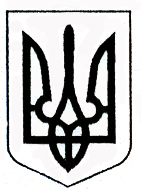 АГРАРНИХ  НАУК  УКРАЇНИНАЦІОНАЛЬНИЙ  НАУКОВИЙ   ЦЕНТР“ІНСТИТУТ ВИНОГРАДАРСТВА І    
 ВИНОРОБСТВА ІМЕНІ В. Є. ТАЇРОВА”NATIONAL  ACADEMYOF AGRARIAN  SCIENCES  OF  UKRAINENATIONAL   SCIENTIFIC   CENTRE        “V. YE. TAIROV INSTITUTE  OF  VITICULTURE  AND  WINEMAKING”             Вул. 40-річчя Перемоги, 27                      смт Таїрове, м. Одеса,                                    65496, Україна                                             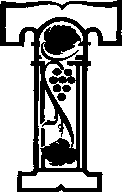              тел/факс: +38(048) 740-36-76             E-mail: iviv_nnc@ukr.net                                                   iviv@te.net.ua                                   27, 40 let Pobedy str.,                                 Tairovo, Odessa,
                                 65496, Ukraine                                 Tel./Fax: +38 (048) 740-36-76                                  E-mail: iviv_nnc@ukr.net                                                                                                       iviv@te.net.ua